EVIDENCIA COMPROMISO # 10 DADEPEn este link se encuentra el plan de acción: https://dadep.gov.co/transparencia/planeacion/plan-accion/plan-accion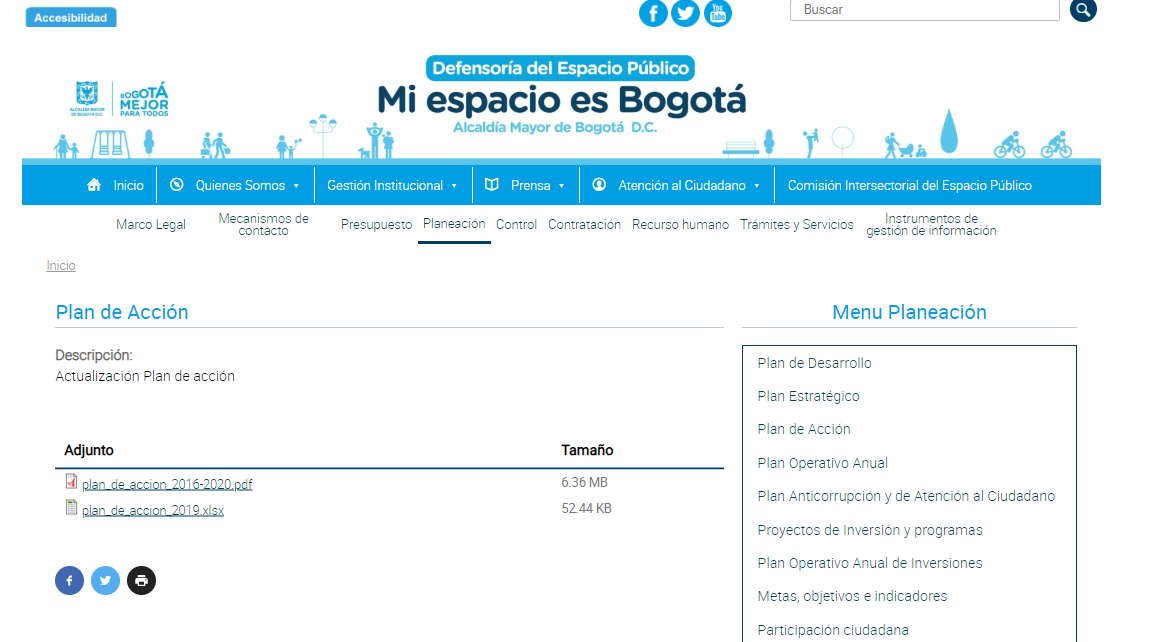 Primer seguimiento: https://dadep.gov.co/transparencia/planeacion/plan-accion/seguimiento-plan-accion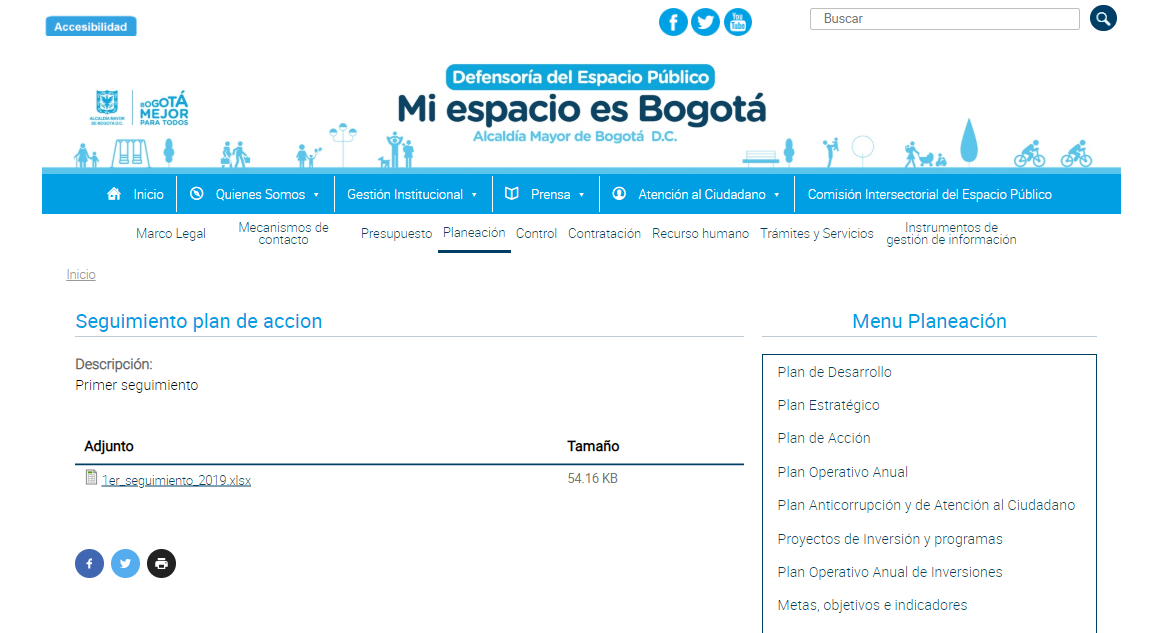 Segundo Seguimiento:  https://dadep.gov.co/transparencia/planeacion/plan-accion/seguimiento-al-plan-accion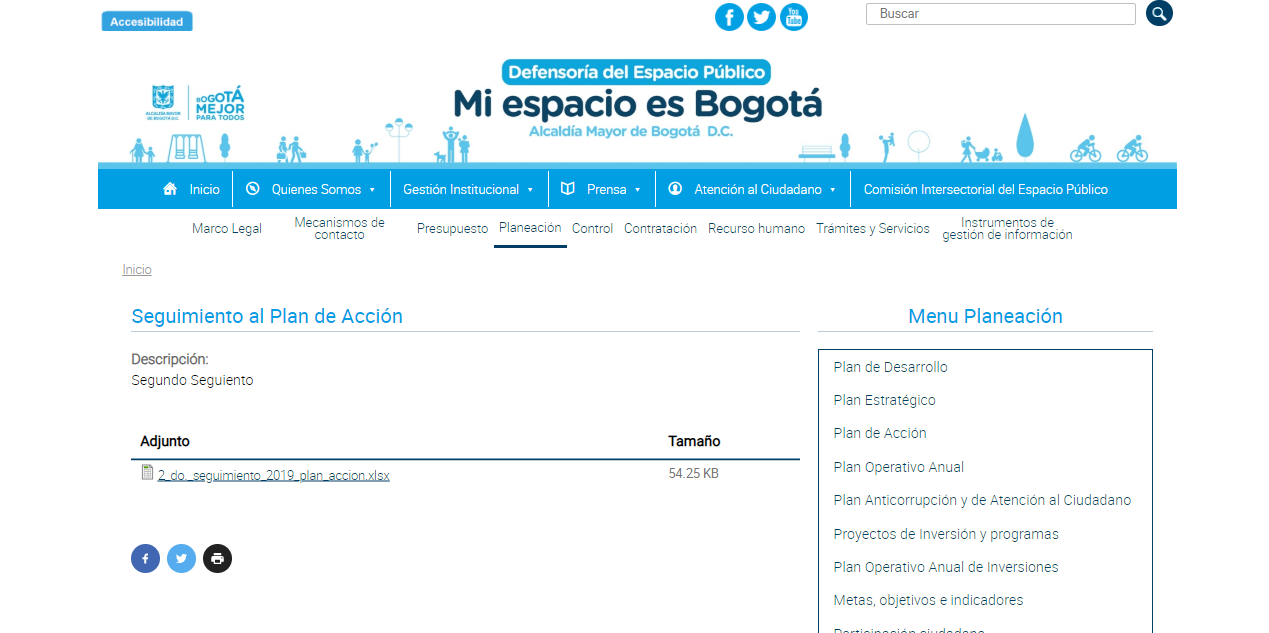 